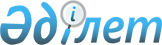 2018-2020 жылдарға арналған аудандық бюджет туралыЖамбыл облысы Жамбыл аудандық мәслихатының 2017 жылғы 20 желтоқсандағы № 21-2 шешімі. Жамбыл облысы Әділет департаментінде 2017 жылғы 22 желтоқсанда № 3642 болып тіркелді.
      РҚАО-ның ескертпесі.

      Құжаттың мәтінінде түпнұсқаның пунктуациясы мен орфографиясы сақталған.
      Қазақстан Республикасының 2008 жылғы 4 желтоқсандағы Бюджет кодексінің 75-бабына және "Қазақстан Республикасындағы жергілікті мемлекеттік басқару және өзін-өзі басқару туралы" Қазақстан Республикасының 2001 жылғы 23 қаңтардағы Заңының 6-бабына және Жамбыл облыстық мәслихатының 2017 жылғы 11 желтоқсандағы "2018-2020 жылдарға арналған облыстық бюджет туралы" № 18-3 шешіміне сәйкес Жамбыл аудандық мәслихаты ШЕШІМ ҚАБЫЛДАДЫ:
      1. 2018-2020 жылдарға арналған аудандық бюджет 1, 2, 3 қосымшаларға сәйкес, оның ішінде 2018 жылға келесі көлемдерде бекітілсін:
      1) кірістер – 12 950 637 мың теңге;
      салықтық түсімдер – 2 625 487 мың теңге;
      салықтық емес түсімдер – 11 585 мың теңге;
      негізгі капиталды сатудан түсетін түсімдер – 59 400 мың теңге;
      трансферттер түсімі – 10 250 874 мың теңге;
      2) шығындар – 13 088 203 мың теңге;
      3) таза бюджеттік кредиттеу – 36 020 мың теңге;
      бюджеттік кредиттер – 53 424 мың теңге;
      бюджеттік кредиттерді өтеу – 17 404 мың теңге;
      4) қаржы активтерімен жасалатын операциялар бойынша сальдо – 0 мың теңге;
      қаржы активтерін сатып алу – 0 мың теңге;
      мемлекеттің қаржы активтерін сатудан түсетін түсімдер – 0 мың теңге;
      5) бюджет тапшылығы (профициті) – -173 586 мың теңге;
      6) бюджет тапшылығын қаржыландыру (профицитін пайдалану) – 173 586 мың теңге;
      қарыздар түсімі – 53 424 мың теңге;
      қарыздарды өтеу – 13 734 мың теңге;
      бюджет қаражаттары қалдықтарының қозғалысы – 133 896 мың теңге.
      Ескерту. 1 - тармаққа өзгерістер енгізілді - Жамбыл облысы Жамбыл аудандық мәслихатының 12.03.2018 № 24-3 (01.01.2018 бастап қолданылады); 22.05.2018 № 26-2 (01.01.2018 бастап қолданылады); 06.09.2018 № 29-2 (01.01.2018 бастап қолданылады); 23.11.2018 № 31-2 (01.01.2018 бастап қолданылады); 11.12.2018 № 33-2 (01.01.2018 бастап қолданылады) шешімдерімен.


      2. 2018 жылы облыстық бюджеттен аудандық бюджетке берілетін бюджеттік субвенция мөлшері 7 025 592 мың теңге сомасында ескерілсін.
      3. 2018 жылы аудандық бюджеттен аудандық маңызы бар қала, ауыл, кент, ауылдық округтер бюджеттеріне берілетін бюджеттік субвенция 448 501 мың теңге сомасында белгіленсін, оның ішінде:
      Аса ауылдық округі – 36 239 мың теңге;
      Айшабибі ауылдық округі – 27 912 мың теңге;
      Ақбастау ауылдық округі – 32 540 мың теңге; 
      Ақбұлым ауылдық округі – 20 631 мың теңге; 
      Бесағаш ауылдық округі – 41 777 мың теңге; 
      Гродиково ауылдық округі – 21 940 мың теңге; 
      Жамбыл ауылдық округі – 23 884 мың теңге; 
      Қарой ауылдық округі – 21 069 мың теңге; 
      Қызылқайнар ауылдық округі – 31 846 мың теңге; 
      Қаратөбе ауылдық округі – 30 445 мың теңге; 
      Қаракемер ауылдық округі – 38 308 мың теңге; 
      Көлқайнар ауылдық округі – 43 388 мың теңге; 
      Өрнек ауылдық округі – 41 699 мың теңге; 
      Пионер ауылдық округі – 23 323 мың теңге; 
      Полатқосшы ауылдық округі – 13 500 мың теңге.
      4. "Агроөнеркәсіптік кешенді және ауылдық аумақтарды дамытуды мемлекеттік реттеу туралы" Қазақстан Республикасының 2005 жылғы 8 шілдедегі Заңының 18-бабына сәйкес, 2018-2020 жылдары аудандық бюджеттен қаржыландырылатын ауылдық елді мекендерде жұмыс істейтін әлеуметтік қамсыздандыру, білім беру, мәдениет, спорт және ветеринария мемлекеттік мекемелері мен ұйымдарының мамандарына қалалық жағдайда осы қызмет түрлерімен айналысатын мамандардың ставкаларымен салыстырғанда айлық ақылары мен тарифтік ставкаларының жиырма бес процент мөлшерінде үстеме ақы төлеу үшін қаржы көзделсін.
      5. "Салық және бюджетке төленетін басқа да міндетті төлемдер туралы" (Салық кодексі) Қазақстан Республикасының 2017 жылғы 25 желтоқсандағы Заңының 510 бабының 1 тармағына сәйкес 2018-2020 жылдарға жер салығының ставкаларын Салық Кодексінің 503, 504, 505, 506-баптарында белгiленген, автотұраққа (паркингке), автомобильге май құю станцияларына бөлінген (бөліп шығарылған) және казино орналасқан жерлерді қоспағанда, жер салығының базалық ставкаларын 50 пайызға жоғарылату белгіленсін.
      Ескерту. 5 - тармақ жаңа редакцияда - Жамбыл облысы Жамбыл аудандық мәслихатының 12.03.2018 № 24-3 (01.01.2018 бастап қолданылады) шешімімен.


      6. 2018 жылға арналған жергілікті бюджетті атқару процесінде секвестрлеуге жатпайтын жергілікті бюджеттік бағдарламалардың тізбесі 4 қосымшаға сәйкес бекітілсін.
      7. 2018 жылға ауыл шаруашылығы мақсатындағы жер учаскелерiн сатудан аудан (облыстық маңызы бар қала) бюджетiне түсетін түсiмдер 0 мың теңге көлемiнде 5 қосымшаға сәйкес бекітілсін.
      8. 2018 жылға арналған ауданның жергілікті және республикалық бюджет есебінен орындалатын даму бюджеттік бағдарламалардың тізбесі 6 қосымшаға сәйкес бекітілсін.
      9. 2018 жылға қаладағы аудан, аудандық маңызы бар қала, кент, ауыл, ауылдық округтерінің бюджеттік бағдарламалары 7 қосымшаға сәйкес бекітілсін. 
      10. 2018 жылға жергілікті өзін-өзі басқару органдарына берілетін трансферттердің бөлінуі Жамбыл ауданы әкімінің қаулысы негізінде айқындалады. 
      11. 2018 жылға ауылдық округтердің бюджеттеріне берілетін трансферттердің бөлінуі Жамбыл ауданы әкімінің қаулысы негізінде айқындалады. 
      12. 2018 жылға аудандық жергілікті атқарушы органының резерві 4 661 мың теңге мөлшерінде бекітілсін. 
      Ескерту. 12 - тармаққа өзгерістер енгізілді - Жамбыл облысы Жамбыл аудандық мәслихатының 22.05.2018 № 26-2 (01.01.2018 бастап қолданылады); 23.11.2018 № 31-2 (01.01.2018 бастап қолданылады) шешімдерімен.


      13. Осы шешімнің орындалуын бақылау және интернет-ресурстарында жариялауды аудандық мәслихаттың аумақтық әлеуметтік-экономикалық дамуы, бюджет және жергілікті салықтар мәселелері жөніндегі тұрақты комиссиясына жүктелсін.
      14. Осы шешім әділет органдарында мемлекеттік тіркеуге жатады, шешім алғашқы ресми жарияланған күннен бастап қолданысқа енгізіледі және 2018 жылдың 1 қаңтарында туындаған қатынастарға қолданылады. 2018 жылға арналған Жамбыл ауданының бюджеті
      Ескерту. 1 - қосымша жаңа редакцияда - Жамбыл облысы Жамбыл аудандық мәслихатының 11.12.2018 № 33-2 (01.01.2018 бастап қолданылады) шешімімен. 2019 жылға арналған Жамбыл ауданының бюджеті 2020 жылға арналған Жамбыл ауданының бюджеті 2018 жылға арналған жергілікті бюджетті атқару процессінде секвестірлеуге жатпайтын жергілікті бюджеттік бағдарламалардың тізбесі
      2018 жылға ауыл шаруашылығы мақсатындағы жер учаскелерін сатудан аудан (облыстық маңызы бар қала) бюджетіне түсетін түсімдердің көлемі
      Жамбыл аудандық мәслихатының
2017 жылғы "20" желтоқсандағы
№ 21-2 шешіміне № 6 қосымша
      2018 жылға арналған ауданның жергілікті және республикалық бюджет есебінен орындалатын даму бюджеттік бағдарламалардың тізбесі 2018 жылға қаладағы аудан, аудандық маңызы бар қала, кент, ауыл, ауылдық округтерінің бюджеттік бағдарламалары  
      Ескерту. 7 - қосымша жаңа редакцияда - Жамбыл облысы Жамбыл аудандық мәслихатының 23.11.2018 № 31-2 (01.01.2018 бастап қолданылады) шешімімен.
					© 2012. Қазақстан Республикасы Әділет министрлігінің «Қазақстан Республикасының Заңнама және құқықтық ақпарат институты» ШЖҚ РМК
				
      Жамбыл аудандық мәслихат

Жамбыл аудандық

      сессиясының төрағасы:

 мәслихат хатшысы:

      Ө. Ботаев

 Р. Бегалиев
Жамбыл аудандық мәслихатының
2017 жылғы "20" желтоқсандағы
№ 21-2 шешіміне 1 қосымша
АТАУЫ
АТАУЫ
АТАУЫ
АТАУЫ
сомасы, мың теңге 
Санаты
Санаты
Санаты
Санаты
сомасы, мың теңге 
Сыныбы
Сыныбы
Сыныбы
сомасы, мың теңге 
 Ішкі сыныбы
 Ішкі сыныбы
сомасы, мың теңге 
1. КІРІСТЕР
12950637
1
САЛЫҚТЫҚ ТҮСІМДЕР
2628778
01
Табыс салығы
341979
2
Жеке табыс салығы
341979
03
Әлеуметтік салық
298000
1
Әлеуметтік салық
298000
04
Меншікке салынатын салықтар
1611299
1
Мүлікке салынатын салықтар
1583064
3
Жер салығы
2433
4
Көлік құралдарына салынатын салық
21902
5
Бірыңғай жер салығы
3900
05
Тауарларға, жұмыстарға және қызметтерге салынатын ішкі салықтар
367500
2
Акциздер
349000
3
Табиғи және басқа да ресурстарды пайдаланғаны үшін түсетін түсімдер
1700
4
Кәсіпкерлік және кәсіби қызметті жүргізгені үшін алынатын алымдар
16800
08
Заңдық мәндi iс-әрекеттердi жасағаны және (немесе) оған уәкiлеттiгi бар мемлекеттiк органдар немесе лауазымды адамдар құжаттар бергенi үшiн алынатын мiндеттi төлемдер
10000
1
Мемлекеттік баж
10000
2
САЛЫҚТЫҚ ЕМЕС ТҮСІМДЕР
11585
01
Мемлекеттік меншіктен түсетін кірістер
1585
5
Мемлекет меншігіндегі мүлікті жалға беруден түсетін кірістер
1585
06
Өзге де салықтық емес түсімдер
10000
1
Өзге де салықтық емес түсімдер
10000
3
НЕГІЗГІ КАПИТАЛДЫ САТУДАН ТҮСЕТІН ТҮСІМДЕР 
59400
03
Жерді және материалдық емес активтерді сату
59400
1
Жерді сату
58000
2
Материалдық емес активтерді сату
1400
4
ТРАНСФЕРТТЕРДІҢ ТҮСІМДЕРІ
10250874
02
Мемлекеттік басқарудың жоғары тұрған органдарынан түсетін трансферттер
10250874
2
Облыстық бюджеттен түсетін трансферттер
10250874
Функционалдық топ
Функционалдық топ
Функционалдық топ
Функционалдық топ
2018 жыл, сомасы мың теңге
Бюджеттік бағдарламалардың әкiмшiсi
Бюджеттік бағдарламалардың әкiмшiсi
Бюджеттік бағдарламалардың әкiмшiсi
2018 жыл, сомасы мың теңге
Бағдарлама
Бағдарлама
2018 жыл, сомасы мың теңге
Атауы
2018 жыл, сомасы мың теңге
2. Шығыстар
13088203
01
Жалпы сипаттағы мемлекеттiк қызметтер 
787673
112
Аудан (облыстық маңызы бар қала) мәслихатының аппараты
34323
001
Аудан (облыстық маңызы бар қала) мәслихатының қызметін қамтамасыз ету жөніндегі қызметтер
20695
003
Мемлекеттік органның күрделі шығыстары
13628
122
Аудан (облыстық маңызы бар қала) әкімінің аппараты
176357
001
Аудан (облыстық маңызы бар қала) әкімінің қызметін қамтамасыз ету жөніндегі қызметтер
125869
003
Мемлекеттік органның күрделі шығыстары
50488
123
Қаладағы аудан, аудандық маңызы бар қала, кент, ауыл, ауылдық округ әкімінің аппараты
45726
001
Қаладағы аудан, аудандық маңызы бар қаланың, кент, ауыл, ауылдық округ әкімінің қызметін қамтамасыз ету жөніндегі қызметтер
34709
022
Мемлекеттік органның күрделі шығыстары
11017
452
Ауданның (облыстық маңызы бар қаланың) қаржы бөлімі
145350
001
Ауданның (облыстық маңызы бар қаланың) бюджетін орындау және коммуналдық меншігін басқару саласындағы мемлекеттік саясатты іске асыру жөніндегі қызметтер
22709
003
Салық салу мақсатында мүлікті бағалауды жүргізу
1599
018
Мемлекеттік органның күрделі шығыстары
8292
113
Жергілікті бюджеттерден берілетін ағымдағы нысаналы трансферттер
112750
453
Ауданның (облыстық маңызы бар қаланың) экономика және бюджеттік жоспарлау бөлімі
25797
001
Экономикалық саясатты, мемлекеттік жоспарлау жүйесін қалыптастыру және дамыту саласындағы мемлекеттік саясатты іске асыру жөніндегі қызметтер
17465
004
Мемлекеттік органның күрделі шығыстары
8332
458
Ауданның (облыстық маңызы бар қаланың) тұрғын үй-коммуналдық шаруашылығы, жолаушылар көлігі және автомобиль жолдары бөлімі
346060
001
Жергілікті деңгейде тұрғын үй-коммуналдық шаруашылығы, жолаушылар көлігі және автомобиль жолдары саласындағы мемлекеттік саясатты іске асыру жөніндегі қызметтер
20508
013
Мемлекеттік органның күрделі шығыстары
15674
067
Ведомстволық бағыныстағы мемлекеттік мекемелер мен ұйымдарының күрделі шығыстары
151482
113
Жергілікті бюджеттерден берілетін ағымдағы нысаналы трансферттер
158396
494
Ауданның (облыстық маңызы бар қаланың) кәсіпкерлік және өнеркәсіп бөлімі
14060
001
Жергілікті деңгейде кәсіпкерлікті және өнеркәсіпті дамыту саласындағы мемлекеттік саясатты іске асыру жөніндегі қызметтер
13600
003
Мемлекеттік органның күрделі шығыстары
460
02
Қорғаныс
21453
122
Аудан (облыстық маңызы бар қала) әкімінің аппараты
21453
005
Жалпыға бірдей әскери міндетті атқару шеңберіндегі іс-шаралар
4674
006
Аудан (облыстық маңызы бар қала) ауқымындағы төтенше жағдайлардың алдын алу және оларды жою
16779
03
Қоғамдық тәртіп, қауіпсіздік, құқықтық, сот, қылмыстық-атқару қызметі
25373
458
Ауданның (облыстық маңызы бар қаланың) тұрғын үй-коммуналдық шаруашылығы, жолаушылар көлігі және автомобиль жолдары бөлімі
25373
021
Елдi мекендерде жол қозғалысы қауiпсiздiгін қамтамасыз ету
25373
04
Бiлiм беру
7087184
464
Ауданның (облыстық маңызы бар қаланың) білім бөлімі
1001484
009
Мектепке дейінгі тәрбие мен оқыту ұйымдарының қызметін қамтамасыз ету
108776
024
Мектепке дейінгі білім беру ұйымдарында мемлекеттік білім беру тапсырысын іске асыруға аудандық маңызы бар қала, ауыл, кент, ауылдық округ бюджеттеріне берілетін ағымдағы нысаналы трансферттер
498789
040
Мектепке дейінгі білім беру ұйымдарында мемлекеттік білім беру тапсырысын іске асыруға
393919
123
Қаладағы аудан, аудандық маңызы бар қала, кент, ауыл, ауылдық округ әкімінің аппараты
2302
005
Ауылдық жерлерде балаларды мектепке дейін тегін алып баруды және кері алып келуді ұйымдастыру
2302
464
Ауданның (облыстық маңызы бар қаланың) білім бөлімі
5213140
003
Жалпы білім беру
5115419
006
Балаларға қосымша білім беру
97721
465
Ауданның (облыстық маңызы бар қаланың) дене шынықтыру және спорт бөлімі
130099
017
Балалар мен жасөспірімдерге спорт бойынша қосымша білім беру
130099
466
Ауданның (облыстық маңызы бар қаланың) сәулет, қала құрылысы және құрылыс бөлімі
255190
021
Бастауыш, негізгі орта және жалпы орта білім беру объектілерін салу және реконструкциялау
255190
464
Ауданның (облыстық маңызы бар қаланың) білім бөлімі
484969
001
Жергілікті деңгейде білім беру саласындағы мемлекеттік саясатты іске асыру жөніндегі қызметтер
48862
005
Ауданның (облыстық маңызы бар қаланың) мемлекеттiк бiлiм беру мекемелер үшiн оқулықтар мен оқу-әдiстемелiк кешендерді сатып алу және жеткiзу
172043
012
Мемлекеттік органның күрделі шығыстары
1265
015
Жетім баланы (жетім балаларды) және ата-аналарының қамқорынсыз қалған баланы (балаларды) күтіп-ұстауға қамқоршыларға (қорғаншыларға) ай сайынға ақшалай қаражат төлемі
22777
022
Жетім баланы (жетім балаларды) және ата-анасының қамқорлығынсыз қалған баланы (балаларды) асырап алғаны үшін Қазақстан азаматтарына біржолғы ақша қаражатын төлеуге арналған төлемдер
902
029
Балалар мен жасөспірімдердің психикалық денсаулығын зерттеу және халыққа психологиялық-медициналық-педагогикалық консультациялық көмек көрсету
26388
067
Ведомстволық бағыныстағы мемлекеттік мекемелер мен ұйымдарының күрделі шығыстары
184932
113
Жергілікті бюджеттерден берілетін ағымдағы нысаналы трансферттер
27800
06
Әлеуметтiк көмек және әлеуметтiк қамсыздандыру
867325
451
Ауданның (облыстық маңызы бар қаланың) жұмыспен қамту және әлеуметтік бағдарламалар бөлімі
264581
005
Мемлекеттік атаулы әлеуметтік көмек 
263718
057
Атаулы мемлекеттік әлеуметтік көмек алушылар болып табылатын жеке тұлғаларды телевизиялық абоненттік жалғамалармен қамтамасыз ету
863
464
Ауданның (облыстық маңызы бар қаланың) білім бөлімі
40745
030
Патронат тәрбиешілерге берілген баланы (балаларды) асырап бағу
27260
031
Жетім балаларды және ата-аналарының қамқорынсыз қалған, отбасылық үлгідегі балалар үйлері мен асыраушы отбасыларындағы балаларды мемлекеттік қолдау
13485
451
Ауданның (облыстық маңызы бар қаланың) жұмыспен қамту және әлеуметтік бағдарламалар бөлімі
484395
002
Жұмыспен қамту бағдарламасы
262278
004
Ауылдық жерлерде тұратын денсаулық сақтау, білім беру, әлеуметтік қамтамасыз ету, мәдениет, спорт және ветеринар мамандарына отын сатып алуға Қазақстан Республикасының заңнамасына сәйкес әлеуметтік көмек көрсету
24733
006
Тұрғын үйге көмек көрсету
16402
007
Жергілікті өкілетті органдардың шешімі бойынша мұқтаж азаматтардың жекелеген топтарына әлеуметтік көмек
17702
010
Үйден тәрбиеленіп оқытылатын мүгедек балаларды материалдық қамтамасыз ету
5274
014
Мұқтаж азаматтарға үйде әлеуметтік көмек көрсету
23778
017
Оңалтудың жеке бағдарламасына сәйкес мұқтаж мүгедектерді міндетті гигиеналық құралдармен қамтамасыз ету, қозғалуға қиындығы бар бірінші топтағы мүгедектерге жеке көмекшінің және есту бойынша мүгедектерге қолмен көрсететін тіл маманының қызметтерін ұсыну
61722
023
Жұмыспен қамту орталықтарының қызметін қамтамасыз ету
72506
451
Ауданның (облыстық маңызы бар қаланың) жұмыспен қамту және әлеуметтік бағдарламалар бөлімі
77604
001
Жергілікті деңгейде халық үшін әлеуметтік бағдарламаларды жұмыспен қамтуды қамтамасыз етуді іске асыру саласындағы мемлекеттік саясатты іске асыру жөніндегі қызметтер
33743
011
Жәрдемақыларды және басқа да әлеуметтік төлемдерді есептеу, төлеу мен жеткізу бойынша қызметтерге ақы төлеу
1936
021
Мемлекеттік органның күрделі шығыстары
8378
050
Қазақстан Республикасында мүгедектердің құқықтарын қамтамасыз ету және өмір сүру сапасын жақсарту жөніндегі 2012 - 2018 жылдарға арналған іс-шаралар жоспарын іске асыру 
9800
054
Үкіметтік емес ұйымдарда мемлекеттік әлеуметтік тапсырысты орналастыру
800
067
Ведомстволық бағыныстағы мемлекеттік мекемелер мен ұйымдарының күрделі шығыстары
13475
113
Жергілікті бюджеттерден берілетін ағымдағы нысаналы трансферттер
9472
07
Тұрғын үй-коммуналдық шаруашылық
2290172
458
Ауданның (облыстық маңызы бар қаланың) тұрғын үй-коммуналдық шаруашылығы, жолаушылар көлігі және автомобиль жолдары бөлімі
12820
003
Мемлекеттік тұрғын үй қорын сақтауды ұйымдастыру
2663
005
Авариялық және ескі тұрғын үйлерді бұзу
10157
463
Ауданның (облыстық маңызы бар қаланың) жер қатынастары бөлімі
1516
016
Мемлекет мұқтажы үшін жер учаскелерін алу
1516
464
Ауданның (облыстық маңызы бар қаланың) білім бөлімі
319185
026
Нәтижелі жұмыспен қамтуды және жаппай кәсіпкерлікті дамыту бағдарламасы шеңберінде қалалардың және ауылдық елді мекендердің объектілерін жөндеу
319185
466
Ауданның (облыстық маңызы бар қаланың) сәулет, қала құрылысы және құрылыс бөлімі
252668
003
Коммуналдық тұрғын үй қорының тұрғын үйін жобалау және (немесе) салу, реконструкциялау
148972
004
Нәтижелі жұмыспен қамтуды және жаппай кәсіпкерлікті дамыту бағдарламасы шеңберінде жетіспейтін инженерлік-коммуникациялық инфрақұрылымды дамыту және/немесе салу
103696
458
Ауданның (облыстық маңызы бар қаланың) тұрғын үй-коммуналдық шаруашылығы, жолаушылар көлігі және автомобиль жолдары бөлімі
119194
012
Сумен жабдықтау және су бұру жүйесінің жұмыс істеуі 
119194
466
Ауданның (облыстық маңызы бар қаланың) сәулет, қала құрылысы және құрылыс бөлімі
1486475
005
Коммуналдық шаруашылығын дамыту
34209
058
Елді мекендердегі сумен жабдықтау және су бұру жүйелерін дамыту
1452266
123
Қаладағы аудан, аудандық маңызы бар қала, кент, ауыл, ауылдық округ әкімінің аппараты 
1334
009
Елді мекендердің санитариясын қамтамасыз ету
400
011
Елді мекендерді абаттандыру мен көгалдандыру
934
458
Ауданның (облыстық маңызы бар қаланың) тұрғын үй-коммуналдық шаруашылығы, жолаушылар көлігі және автомобиль жолдары бөлімі
96980
015
Елді мекендердегі көшелерді жарықтандыру
48715
016
Елдi мекендердiң санитариясын қамтамасыз ету
28854
018
Елдi мекендердi абаттандыру және көгалдандыру
19411
08
Мәдениет, спорт, туризм және ақпараттық кеңістiк
486982
455
Ауданның (облыстық маңызы бар қаланың) мәдениет және тілдерді дамыту бөлімі
134001
003
Мәдени-демалыс жұмысын қолдау
134001
465
Ауданның (облыстық маңызы бар қаланың) дене шынықтыру және спорт бөлімі
76604
001
Жергілікті деңгейде дене шынықтыру және спорт саласындағы мемлекеттік саясатты іске асыру жөніндегі қызметтер
13573
004
Мемлекеттік органның күрделі шығыстары
420
005
Ұлттық және бұқаралық спорт түрлерін дамыту
2980
006
Аудандық (облыстық маңызы бар қалалық) деңгейде спорттық жарыстар өткiзу
2500
007
Әртүрлi спорт түрлерi бойынша аудан (облыстық маңызы бар қала) құрама командаларының мүшелерiн дайындау және олардың облыстық спорт жарыстарына қатысуы
8900
032
Ведомстволық бағыныстағы мемлекеттік мекемелер мен ұйымдарының күрделі шығыстары
48231
466
Ауданның (облыстық маңызы бар қаланың) сәулет, қала құрылысы және құрылыс бөлімі
1397
008
Спорт объектілерін дамыту
1397
455
Ауданның (облыстық маңызы бар қаланың) мәдениет және тілдерді дамыту бөлімі
96925
006
Аудандық (қалалық) кiтапханалардың жұмыс iстеуi
95925
007
Мемлекеттік тілді және Қазақстан халқының басқа да тілдерін дамыту
1000
456
Ауданның (облыстық маңызы бар қаланың) ішкі саясат бөлімі
26023
002
Мемлекеттік ақпараттық саясат жүргізу жөніндегі қызметтер
26023
455
Ауданның (облыстық маңызы бар қаланың) мәдениет және тілдерді дамыту бөлімі
73650
001
Жергілікті деңгейде тілдерді және мәдениетті дамыту саласындағы мемлекеттік саясатты іске асыру жөніндегі қызметтер
13513
010
Мемлекеттік органның күрделі шығыстары
1950
032
Ведомстволық бағыныстағы мемлекеттік мекемелер мен ұйымдарының күрделі шығыстары
21513
113
Жергілікті бюджеттерден берілетін ағымдағы нысаналы трансферттер
36674
456
Ауданның (облыстық маңызы бар қаланың) ішкі саясат бөлімі
78382
001
Жергілікті деңгейде ақпарат, мемлекеттілікті нығайту және азаматтардың әлеуметтік сенімділігін қалыптастыру саласында мемлекеттік саясатты іске асыру жөніндегі қызметтер
27331
003
Жастар саясаты саласында іс-шараларды іске асыру
46711
006
Мемлекеттік органның күрделі шығыстары
4130
032
Ведомстволық бағыныстағы мемлекеттік мекемелер мен ұйымдарының күрделі шығыстары
210
09
Отын-энергетика және жер қойнауын пайдалану 
220
458
Ауданның (облыстық маңызы бар қаланың) тұрғын үй-коммуналдық шаруашылығы, жолаушылар көлігі және автомобиль жолдары бөлімі
220
036
Газ тасымалдау жүйесін дамыту 
220
10
Ауыл, су, орман, балық шаруашылығы, ерекше қорғалатын табиғи аумақтар, қоршаған ортаны және жануарлар дүниесін қорғау, жер қатынастары
291298
462
Ауданның (облыстық маңызы бар қаланың) ауыл шаруашылығы бөлімі 
27444
001
Жергілікті деңгейде ауыл шаруашылығы саласындағы мемлекеттік саясатты іске асыру жөніндегі қызметтер
19111
006
Мемлекеттік органның күрделі шығыстары
8333
466
Ауданның (облыстық маңызы бар қаланың) сәулет, қала құрылысы және құрылыс бөлімі
34042
010
Ауыл шаруашылығы объектілерін дамыту
34042
473
Ауданның (облыстық маңызы бар қаланың) ветеринария бөлімі
196505
001
Жергілікті деңгейде ветеринария саласындағы мемлекеттік саясатты іске асыру жөніндегі қызметтер
43686
003
Мемлекеттік органның күрделі шығыстары
210
005
Мал көмінділерінің (биотермиялық шұңқырлардың) жұмыс істеуін қамтамасыз ету
549
007
Қаңғыбас иттер мен мысықтарды аулауды және жоюды ұйымдастыру
3000
008
Алып қойылатын және жойылатын ауру жануарлардың, жануарлардан алынатын өнімдер мен шикізаттың құнын иелеріне өтеу
6201
009
Жануарлардың энзоотиялық аурулары бойынша ветеринариялық іс-шараларды жүргізу
1969
010
Ауыл шаруашылығы жануарларын сәйкестендіру жөніндегі іс-шараларды өткізу
5410
011
Эпизоотияға қарсы іс-шаралар жүргізу
101753
113
Жергілікті бюджеттерден берілетін ағымдағы нысаналы трансферттер
33727
463
Ауданның (облыстық маңызы бар қаланың) жер қатынастары бөлімі
21919
001
Аудан (облыстық маңызы бар қала) аумағында жер қатынастарын реттеу саласындағы мемлекеттік саясатты іске асыру жөніндегі қызметтер
18087
006
Аудандардың, облыстық маңызы бар, аудандық маңызы бар қалалардың, кенттердiң, ауылдардың, ауылдық округтердiң шекарасын белгiлеу кезiнде жүргiзiлетiн жерге орналастыру
3454
007
Мемлекеттік органның күрделі шығыстары
378
462
Ауданның (облыстық маңызы бар қаланың) ауыл шаруашылығы бөлімі 
11388
099
Мамандарға әлеуметтік қолдау көрсету жөніндегі шараларды іске асыру
11388
11
Өнеркәсіп, сәулет, қала құрылысы және құрылыс қызметі
33877
466
Ауданның (облыстық маңызы бар қаланың) сәулет, қала құрылысы және құрылыс бөлімі
33877
001
Құрылыс, облыс қалаларының, аудандарының және елді мекендерінің сәулеттік бейнесін жақсарту саласындағы мемлекеттік саясатты іске асыру және ауданның (облыстық маңызы бар қаланың) аумағын оңтайла және тиімді қала құрылыстық игеруді қамтамасыз ету жөніндегі қызметтер
19911
013
Аудан аумағында қала құрылысын дамытудың кешенді схемаларын, аудандық (облыстық) маңызы бар қалалардың, кенттердің және өзге де ауылдық елді мекендердің бас жоспарларын әзірлеу 
12061
015
Мемлекеттік органның күрделі шығыстары
805
113
Жергілікті бюджеттерден берілетін ағымдағы нысаналы трансферттер
1100
12
Көлiк және коммуникация
444672
123
Қаладағы аудан, аудандық маңызы бар қала, кент, ауыл, ауылдық округ әкімінің аппараты 
3174
013
Аудандық маңызы бар қалаларда, кенттерде, ауылдарда, ауылдық округтерде автомобиль жолдарының жұмыс істеуін қамтамасыз ету
400
045
Елді мекендер көшелеріндегі автомобиль жолдарын күрделі және орташа жөндеу
2774
458
Ауданның (облыстық маңызы бар қаланың) тұрғын үй-коммуналдық шаруашылығы, жолаушылар көлігі және автомобиль жолдары бөлімі
441498
023
Автомобиль жолдарының жұмыс істеуін қамтамасыз ету
41173
045
Аудандық маңызы бар автомобиль жолдарын және елді-мекендердің көшелерін күрделі және орташа жөндеу
400325
13
Басқалар
9553
123
Қаладағы аудан, аудандық маңызы бар қала, кент, ауыл, ауылдық округ әкімінің аппараты
4892
040
Өңірлерді дамытудың 2020 жылға дейінгі бағдарламасы шеңберінде өңірлерді экономикалық дамытуға жәрдемдесу бойынша шараларды іске асыру
4892
452
Ауданның (облыстық маңызы бар қаланың) қаржы бөлімі
4661
012
Ауданның (облыстық маңызы бар қаланың) жергілікті атқарушы органының резерві 
4661
14
Борышқа қызмет көрсету
17
452
Ауданның (облыстық маңызы бар қаланың) қаржы бөлімі
17
013
Жергілікті атқарушы органдардың облыстық бюджеттен қарыздар бойынша сыйақылар мен өзге де төлемдерді төлеу бойынша борышына қызмет көрсету
17
15
Трансферттер
742404
452
Ауданның (облыстық маңызы бар қаланың) қаржы бөлімі
742404
006
Пайдаланылмаған (толық пайдаланылмаған) нысаналы трансферттерді қайтару
10
024
Заңнаманы өзгертуге байланысты жоғары тұрған бюджеттің шығындарын өтеуге төменгі тұрған бюджеттен ағымдағы нысаналы трансферттер
291864
038
Субвенциялар
448501
051
Жергілікті өзін өзі басқару органдарына берілетін трансферттер
2029
3. Таза бюджеттік кредиттеу
36020
Бюджеттік кредиттер
53424
10
Ауыл, су, орман, балық шаруашылығы, ерекше қорғалатын табиғи аумақтар, қоршаған ортаны және жануарлар дүниесін қорғау, жер қатынастары
53424
462
Ауданның (облыстық маңызы бар қаланың) ауыл шаруашылығы бөлімі 
53424
008
 Мамандарды әлеуметтік қолдау шараларын іске асыру үшін бюджеттік кредиттер
53424
Функционалдық топ
Функционалдық топ
Функционалдық топ
Функционалдық топ
Бюджеттік бағдарламалардың әкімшісі 
Бюджеттік бағдарламалардың әкімшісі 
Бюджеттік бағдарламалардың әкімшісі 
Бағдарлама
Бағдарлама
Бюджеттік кредиттерді өтеу
17404
Санаты
Санаты
Санаты
Санаты
Сыныбы
Сыныбы
Сыныбы
Iшкi сыныбы
Iшкi сыныбы
5
Бюджеттік кредиттерді өтеу
17404
01
Бюджеттік кредиттерді өтеу
17404
1
Мемлекеттік бюджеттен берілген бюджеттік кредиттерді өтеу
17404
Функционалдық топ
Функционалдық топ
Функционалдық топ
Функционалдық топ
Бюджеттік бағдарламалардың әкімшісі
Бюджеттік бағдарламалардың әкімшісі
Бюджеттік бағдарламалардың әкімшісі
Бағдарлама
Бағдарлама
4. Қаржы активтерімен жасалынған операциялар бойынша сальдо
0
Қаржы активтерін сатып алу
0
Санаты
Санаты
Санаты
Санаты
Сыныбы
Сыныбы
Сыныбы
Iшкi сыныбы
Iшкi сыныбы
Мемлекеттік қаржы активтерін сатудан түсетін түсімдер
0
01
Мемлекеттік қаржы активтерін сатудан түсетін түсімдер
0
1
Қаржы активтерін ел ішінде сатудан түсетін түсімдер
0
Функционалдық топ
Функционалдық топ
Функционалдық топ
Функционалдық топ
Бюджеттік бағдарламалардың әкімшісі 
Бюджеттік бағдарламалардың әкімшісі 
Бюджеттік бағдарламалардың әкімшісі 
Бағдарлама
Бағдарлама
5. Бюджет тапшылығы (профициті)
-173586
6. Бюджет тапшылығын қаржыландыру (профицитін пайдалану)
173586
Санаты
Санаты
Санаты
Санаты
Сыныбы
Сыныбы
Сыныбы
Iшкi сыныбы
Iшкi сыныбы
7
Қарыздар түсімі
53424
01
Мемлекеттік ішкі қарыздар 
53424
2
Қарыз алу келісім-шарттары
53424
16
Қарыздарды өтеу
13734
452
Ауданның (облыстық маңызы бар қаланың) қаржы бөлімі
13734
008
Жергілікті атқарушы органның жоғары тұрған бюджет алдындағы борышын өтеу
13734
8
Бюджет қаражаттары қалдықтарының қозғалысы
133896Жамбыл аудандық мәслихатының
2017 жылғы "20" желтоқсандағы
№"21-2 шешіміне 2 қосымша
АТАУЫ
АТАУЫ
АТАУЫ
АТАУЫ
сомасы, мың теңге
Санаты
Санаты
Санаты
Санаты
сомасы, мың теңге
Сыныбы
Сыныбы
Сыныбы
Ішкі сыныбы
Ішкі сыныбы
1. КІРІСТЕР
11605300
1
САЛЫҚТЫҚ ТҮСІМДЕР
1517621
01
Табыс салығы
349318
2
Жеке табыс салығы
349318
03
Әлеуметтік салық
312867
1
Әлеуметтік салық
312867
04
Меншікке салынатын салықтар
721574
1
Мүлікке салынатын салықтар
713036
3
Жер салығы
520
4
Көлік құралдарына салынатын салық
3418
5
Бірыңғай жер салығы
4600
05
Тауарларға, жұмыстарға және қызметтерге салынатын ішкі салықтар
121312
2
Акциздер
100912
3
Табиғи және басқа да ресурстарды пайдаланғаны үшін түсетін түсімдер
3000
4
Кәсіпкерлік және кәсіби қызметті жүргізгені үшін алынатын алымдар
17400
08
Заңдық мәндi iс-әрекеттердi жасағаны және (немесе) оған уәкiлеттiгi бар мемлекеттiк органдар немесе лауазымды адамдар құжаттар бергенi үшiн алынатын мiндеттi төлемдер
12550
1
Мемлекеттік баж
12550
2
САЛЫҚТЫҚ ЕМЕС ТҮСІМДЕР
6900
01
Мемлекеттік меншіктен түсетін кірістер
1700
5
Мемлекет меншігіндегі мүлікті жалға беруден түсетін кірістер
1700
06
Өзге де салықтық емес түсімдер
5200
1
Өзге де салықтық емес түсімдер
5200
3
НЕГІЗГІ КАПИТАЛДЫ САТУДАН ТҮСЕТІН ТҮСІМДЕР
81500
03
Жерді және материалдық емес активтерді сату
81500
1
Жерді сату
80000
2
Материалдық емес активтерді сату
1500
4
ТРАНСФЕРТТЕРДІҢ ТҮСІМДЕРІ
9999279
02
Мемлекеттік басқарудың жоғары тұрған органдарынан түсетін трансферттер
9999279
2
Облыстық бюджеттен түсетін трансферттер
9999279
Функционалдық топ
Функционалдық топ
Функционалдық топ
Функционалдық топ
2019 жыл, сомасы мың теңге
Бюджеттік бағдарламалардың әкiмшiсi
Бюджеттік бағдарламалардың әкiмшiсi
Бюджеттік бағдарламалардың әкiмшiсi
2019 жыл, сомасы мың теңге
Бағдарлама
Бағдарлама
2019 жыл, сомасы мың теңге
Атауы
2. Шығыстар
11608970
01
Жалпы сипаттағы мемлекеттiк қызметтер
321608
112
Аудан (облыстық маңызы бар қала) мәслихатының аппараты
32318
001
Аудан (облыстық маңызы бар қала) мәслихатының қызметін қамтамасыз ету жөніндегі қызметтер
18768
003
Мемлекеттік органның күрделі шығыстары
13550
122
Аудан (облыстық маңызы бар қала) әкімінің аппараты
123788
001
Аудан (облыстық маңызы бар қала) әкімінің қызметін қамтамасыз ету жөніндегі қызметтер
108845
003
Мемлекеттік органның күрделі шығыстары
14943
123
Қаладағы аудан, аудандық маңызы бар қала, кент, ауыл, ауылдық округ әкімінің аппараты
34358
001
Қаладағы аудан, аудандық маңызы бар қаланың, кент, ауыл, ауылдық округ әкімінің қызметін қамтамасыз ету жөніндегі қызметтер
31219
022
Мемлекеттік органның күрделі шығыстары
3139
452
Ауданның (облыстық маңызы бар қаланың) қаржы бөлімі
21830
001
Ауданның (облыстық маңызы бар қаланың) бюджетін орындау және коммуналдық меншігін басқару саласындағы мемлекеттік саясатты іске асыру жөніндегі қызметтер
19080
003
Салық салу мақсатында мүлікті бағалауды жүргізу
2000
010
Жекешелендіру, коммуналдық меншікті басқару, жекешелендіруден кейінгі қызмет және осыған байланысты дауларды реттеу
750
453
Ауданның (облыстық маңызы бар қаланың) экономика және бюджеттік жоспарлау бөлімі
17044
001
Экономикалық саясатты, мемлекеттік жоспарлау жүйесін қалыптастыру және дамыту саласындағы мемлекеттік саясатты іске асыру жөніндегі қызметтер
16424
004
Мемлекеттік органның күрделі шығыстары
620
458
Ауданның (облыстық маңызы бар қаланың) тұрғын үй-коммуналдық шаруашылығы, жолаушылар көлігі және автомобиль жолдары бөлімі
79871
001
Жергілікті деңгейде тұрғын үй-коммуналдық шаруашылығы, жолаушылар көлігі және автомобиль жолдары саласындағы мемлекеттік саясатты іске асыру жөніндегі қызметтер
16785
013
Мемлекеттік органның күрделі шығыстары
386
067
Ведомстволық бағыныстағы мемлекеттік мекемелер мен ұйымдарының күрделі шығыстары
62700
494
Ауданның (облыстық маңызы бар қаланың) кәсіпкерлік және өнеркәсіп бөлімі
12399
001
Жергілікті деңгейде кәсіпкерлікті және өнеркәсіпті дамыту саласындағы мемлекеттік саясатты іске асыру жөніндегі қызметтер
12149
003
Мемлекеттік органның күрделі шығыстары
250
02
Қорғаныс
47052
122
Аудан (облыстық маңызы бар қала) әкімінің аппараты
47052
005
Жалпыға бірдей әскери міндетті атқару шеңберіндегі іс-шаралар
4824
006
Аудан (облыстық маңызы бар қала) ауқымындағы төтенше жағдайлардың алдын алу және оларды жою
42228
03
Қоғамдық тәртіп, қауіпсіздік, құқықтық, сот, қылмыстық-атқару қызметі
18882
458
Ауданның (облыстық маңызы бар қаланың) тұрғын үй-коммуналдық шаруашылығы, жолаушылар көлігі және автомобиль жолдары бөлімі
18882
021
Елдi мекендерде жол қозғалысы қауiпсiздiгін қамтамасыз ету
18882
04
Бiлiм беру
6561418
464
Ауданның (облыстық маңызы бар қаланың) білім бөлімі
317379
009
Мектепке дейінгі тәрбие мен оқыту ұйымдарының қызметін қамтамасыз ету
317379
464
Ауданның (облыстық маңызы бар қаланың) білім бөлімі
577839
040
Мектепке дейінгі білім беру ұйымдарында мемлекеттік білім беру тапсырысын іске асыруға
577839
123
Қаладағы аудан, аудандық маңызы бар қала, кент, ауыл, ауылдық округ әкімінің аппараты
2302
005
Ауылдық жерлерде балаларды мектепке дейін тегін алып баруды және кері алып келуді ұйымдастыру
2302
464
Ауданның (облыстық маңызы бар қаланың) білім бөлімі
4827779
003
Жалпы білім беру
4736298
006
Балаларға қосымша білім беру
91481
465
Ауданның (облыстық маңызы бар қаланың) дене шынықтыру және спорт бөлімі
124478
017
Балалар мен жасөспірімдерге спорт бойынша қосымша білім беру
124478
464
Ауданның (облыстық маңызы бар қаланың) білім бөлімі
289426
001
Жергілікті деңгейде білім беру саласындағы мемлекеттік саясатты іске асыру жөніндегі қызметтер
28536
005
Ауданның (облыстық маңызы бар қаланың) мемлекеттiк бiлiм беру мекемелер үшiн оқулықтар мен оқу-әдiстемелiк кешендерді сатып алу және жеткiзу
92802
012
Мемлекеттік органның күрделі шығыстары
100
029
Балалар мен жасөспірімдердің психикалық денсаулығын зерттеу және халыққа психологиялық-медициналық-педагогикалық консультациялық көмек көрсету
26388
067
Ведомстволық бағыныстағы мемлекеттік мекемелер мен ұйымдарының күрделі шығыстары
141600
466
Ауданның (облыстық маңызы бар қаланың) сәулет, қала құрылысы және құрылыс бөлімі
422215
021
Бастауыш, негізгі орта және жалпы орта білім беру объектілерін салу және реконструкциялау
422215
06
Әлеуметтiк көмек және әлеуметтiк қамсыздандыру
815356
451
Ауданның (облыстық маңызы бар қаланың) жұмыспен қамту және әлеуметтік бағдарламалар бөлімі
403793
005
Мемлекеттік атаулы әлеуметтік көмек
403793
464
Ауданның (облыстық маңызы бар қаланың) білім бөлімі
30592
030
Патронат тәрбиешілерге берілген баланы (балаларды) асырап бағу
24767
031
Жетім балаларды және ата-аналарының қамқорынсыз қалған, отбасылық үлгідегі балалар үйлері мен асыраушы отбасыларындағы балаларды мемлекеттік қолдау
5825
451
Ауданның (облыстық маңызы бар қаланың) жұмыспен қамту және әлеуметтік бағдарламалар бөлімі
310740
002
Жұмыспен қамту бағдарламасы
99044
004
Ауылдық жерлерде тұратын денсаулық сақтау, білім беру, әлеуметтік қамтамасыз ету, мәдениет, спорт және ветеринар мамандарына отын сатып алуға Қазақстан Республикасының заңнамасына сәйкес әлеуметтік көмек көрсету
23482
006
Тұрғын үйге көмек көрсету
7500
007
Жергілікті өкілетті органдардың шешімі бойынша мұқтаж азаматтардың жекелеген топтарына әлеуметтік көмек
15849
010
Үйден тәрбиеленіп оқытылатын мүгедек балаларды материалдық қамтамасыз ету
5483
014
Мұқтаж азаматтарға үйде әлеуметтік көмек көрсету
24576
017
Оңалтудың жеке бағдарламасына сәйкес мұқтаж мүгедектерді міндетті гигиеналық құралдармен қамтамасыз ету, қозғалуға қиындығы бар бірінші топтағы мүгедектерге жеке көмекшінің және есту бойынша мүгедектерге қолмен көрсететін тіл маманының қызметтерін ұсыну
70473
023
Жұмыспен қамту орталықтарының қызметін қамтамасыз ету
64333
451
Ауданның (облыстық маңызы бар қаланың) жұмыспен қамту және әлеуметтік бағдарламалар бөлімі
70231
001
Жергілікті деңгейде халық үшін әлеуметтік бағдарламаларды жұмыспен қамтуды қамтамасыз етуді іске асыру саласындағы мемлекеттік саясатты іске асыру жөніндегі қызметтер
35322
011
Жәрдемақыларды және басқа да әлеуметтік төлемдерді есептеу, төлеу мен жеткізу бойынша қызметтерге ақы төлеу
1686
021
Мемлекеттік органның күрделі шығыстары
5400
050
Қазақстан Республикасында мүгедектердің құқықтарын қамтамасыз ету және өмір сүру сапасын жақсарту жөніндегі 2012 - 2018 жылдарға арналған іс-шаралар жоспарын іске асыру
15223
113
Жергілікті бюджеттерден берілетін ағымдағы нысаналы трансферттер
12600
07
Тұрғын үй-коммуналдық шаруашылық
2349599
458
Ауданның (облыстық маңызы бар қаланың) тұрғын үй-коммуналдық шаруашылығы, жолаушылар көлігі және автомобиль жолдары бөлімі
1240
003
Мемлекеттік тұрғын үй қорын сақтауды ұйымдастыру
1000
005
Авариялық және ескі тұрғын үйлерді бұзу
240
463
Ауданның (облыстық маңызы бар қаланың) жер қатынастары бөлімі
5500
016
Мемлекет мұқтажы үшін жер учаскелерін алу
5500
466
Ауданның (облыстық маңызы бар қаланың) сәулет, қала құрылысы және құрылыс бөлімі
1454468
003
Коммуналдық тұрғын үй қорының тұрғын үйін жобалау және (немесе) салу, реконструкциялау
21000
004
Нәтижелі жұмыспен қамтуды және жаппай кәсіпкерлікті дамыту бағдарламасы шеңберінде жетіспейтін инженерлік-коммуникациялық инфрақұрылымды дамыту және/немесе салу
1433468
458
Ауданның (облыстық маңызы бар қаланың) тұрғын үй-коммуналдық шаруашылығы, жолаушылар көлігі және автомобиль жолдары бөлімі
96547
012
Сумен жабдықтау және су бұру жүйесінің жұмыс істеуі
96547
466
Ауданның (облыстық маңызы бар қаланың) сәулет, қала құрылысы және құрылыс бөлімі
717723
058
Елді мекендердегі сумен жабдықтау және су бұру жүйелерін дамыту
717723
123
Қаладағы аудан, аудандық маңызы бар қала, кент, ауыл, ауылдық округ әкімінің аппараты
1054
009
Елді мекендердің санитариясын қамтамасыз ету
400
011
Елді мекендерді абаттандыру мен көгалдандыру
654
458
Ауданның (облыстық маңызы бар қаланың) тұрғын үй-коммуналдық шаруашылығы, жолаушылар көлігі және автомобиль жолдары бөлімі
73067
015
Елді мекендердегі көшелерді жарықтандыру
47000
016
Елдi мекендердiң санитариясын қамтамасыз ету
19599
018
Елдi мекендердi абаттандыру және көгалдандыру
6468
08
Мәдениет, спорт, туризм және ақпараттық кеңістiк
377235
455
Ауданның (облыстық маңызы бар қаланың) мәдениет және тілдерді дамыту бөлімі
141283
003
Мәдени-демалыс жұмысын қолдау
141283
465
Ауданның (облыстық маңызы бар қаланың) дене шынықтыру және спорт бөлімі
22671
001
Жергілікті деңгейде дене шынықтыру және спорт саласындағы мемлекеттік саясатты іске асыру жөніндегі қызметтер
13573
004
Мемлекеттік органның күрделі шығыстары
210
005
Ұлттық және бұқаралық спорт түрлерін дамыту
2280
006
Аудандық (облыстық маңызы бар қалалық) деңгейде спорттық жарыстар өткiзу
2500
007
Әртүрлi спорт түрлерi бойынша аудан (облыстық маңызы бар қала) құрама командаларының мүшелерiн дайындау және олардың облыстық спорт жарыстарына қатысуы
4000
032
Ведомстволық бағыныстағы мемлекеттік мекемелер мен ұйымдарының күрделі шығыстары
108
466
Ауданның (облыстық маңызы бар қаланың) сәулет, қала құрылысы және құрылыс бөлімі
1765
008
Спорт объектілерін дамыту
1765
455
Ауданның (облыстық маңызы бар қаланың) мәдениет және тілдерді дамыту бөлімі
92143
006
Аудандық (қалалық) кiтапханалардың жұмыс iстеуi
91143
007
Мемлекеттік тілді және Қазақстан халқының басқа да тілдерін дамыту
1000
456
Ауданның (облыстық маңызы бар қаланың) ішкі саясат бөлімі
24925
002
Мемлекеттік ақпараттық саясат жүргізу жөніндегі қызметтер
24925
455
Ауданның (облыстық маңызы бар қаланың) мәдениет және тілдерді дамыту бөлімі
31130
001
Жергілікті деңгейде тілдерді және мәдениетті дамыту саласындағы мемлекеттік саясатты іске асыру жөніндегі қызметтер
12195
010
Мемлекеттік органның күрделі шығыстары
1060
032
Ведомстволық бағыныстағы мемлекеттік мекемелер мен ұйымдарының күрделі шығыстары
17875
456
Ауданның (облыстық маңызы бар қаланың) ішкі саясат бөлімі
63318
001
Жергілікті деңгейде ақпарат, мемлекеттілікті нығайту және азаматтардың әлеуметтік сенімділігін қалыптастыру саласында мемлекеттік саясатты іске асыру жөніндегі қызметтер
18410
003
Жастар саясаты саласында іс-шараларды іске асыру
44688
006
Мемлекеттік органның күрделі шығыстары
220
09
Отын-энергетика және жер қойнауын пайдлану
1500
466
Ауданның (облыстық маңызы бар қаланың) сәулет, қала құрылысы және құрылыс бөлімі
1500
036
Газ тасымалдау жүйесін дамыту
1500
10
Ауыл, су, орман, балық шаруашылығы, ерекше қорғалатын табиғи аумақтар, қоршаған ортаны және жануарлар дүниесін қорғау, жер қатынастары
212836
462
Ауданның (облыстық маңызы бар қаланың) ауыл шаруашылығы бөлімі
24284
001
Жергілікті деңгейде ауыл шаруашылығы саласындағы мемлекеттік саясатты іске асыру жөніндегі қызметтер
19081
099
Мамандарға әлеуметтік қолдау көрсету жөніндегі шараларды іске асыру
5203
466
Ауданның (облыстық маңызы бар қаланың) сәулет, қала құрылысы және құрылыс бөлімі
9300
010
Ауыл шаруашылығы объектілерін дамыту
9300
473
Ауданның (облыстық маңызы бар қаланың) ветеринария бөлімі
54231
001
Жергілікті деңгейде ветеринария саласындағы мемлекеттік саясатты іске асыру жөніндегі қызметтер
37366
005
Мал көмінділерінің (биотермиялық шұңқырлардың) жұмыс істеуін қамтамасыз ету
750
007
Қаңғыбас иттер мен мысықтарды аулауды және жоюды ұйымдастыру
3000
008
Алып қойылатын және жойылатын ауру жануарлардың, жануарлардан алынатын өнімдер мен шикізаттың құнын иелеріне өтеу
6476
009
Жануарлардың энзоотиялық аурулары бойынша ветеринариялық іс-шараларды жүргізу
1969
010
Ауыл шаруашылығы жануарларын сәйкестендіру жөніндегі іс-шараларды өткізу
4670
463
Ауданның (облыстық маңызы бар қаланың) жер қатынастары бөлімі
23268
001
Аудан (облыстық маңызы бар қала) аумағында жер қатынастарын реттеу саласындағы мемлекеттік саясатты іске асыру жөніндегі қызметтер
13168
006
Аудандардың, облыстық маңызы бар, аудандық маңызы бар қалалардың, кенттердiң, ауылдардың, ауылдық округтердiң шекарасын белгiлеу кезiнде жүргiзiлетiн жерге орналастыру
10100
473
Ауданның (облыстық маңызы бар қаланың) ветеринария бөлімі
101753
011
Эпизоотияға қарсы іс-шаралар жүргізу
101753
11
Өнеркәсіп, сәулет, қала құрылысы және құрылыс қызметі
23150
466
Ауданның (облыстық маңызы бар қаланың) сәулет, қала құрылысы және құрылыс бөлімі
23150
001
Құрылыс, облыс қалаларының, аудандарының және елді мекендерінің сәулеттік бейнесін жақсарту саласындағы мемлекеттік саясатты іске асыру және ауданның (облыстық маңызы бар қаланың) аумағын оңтайла және тиімді қала құрылыстық игеруді қамтамасыз ету жөніндегі қызметтер
17150
013
Аудан аумағында қала құрылысын дамытудың кешенді схемаларын, аудандық (облыстық) маңызы бар қалалардың, кенттердің және өзге де ауылдық елді мекендердің бас жоспарларын әзірлеу
6000
12
Көлiк және коммуникация
129540
123
Қаладағы аудан, аудандық маңызы бар қала, кент, ауыл, ауылдық округ әкімінің аппараты
3174
013
Аудандық маңызы бар қалаларда, кенттерде, ауылдарда, ауылдық округтерде автомобиль жолдарының жұмыс істеуін қамтамасыз ету
400
045
Елді мекендер көшелеріндегі автомобиль жолдарын күрделі және орташа жөндеу
2774
458
Ауданның (облыстық маңызы бар қаланың) тұрғын үй-коммуналдық шаруашылығы, жолаушылар көлігі және автомобиль жолдары бөлімі
126366
023
Автомобиль жолдарының жұмыс істеуін қамтамасыз ету
23500
045
Аудандық маңызы бар автомобиль жолдарын және елді-мекендердің көшелерін күрделі және орташа жөндеу
102866
13
Басқалар
34892
123
Қаладағы аудан, аудандық маңызы бар қала, кент, ауыл, ауылдық округ әкімінің аппараты
4892
040
Өңірлерді дамытудың 2020 жылға дейінгі бағдарламасы шеңберінде өңірлерді экономикалық дамытуға жәрдемдесу бойынша шараларды іске асыру
4892
452
Ауданның (облыстық маңызы бар қаланың) қаржы бөлімі
30000
012
Ауданның (облыстық маңызы бар қаланың) жергілікті атқарушы органының резерві
30000
15
Трансферттер
715902
452
Ауданның (облыстық маңызы бар қаланың) қаржы бөлімі
715902
024
Заңнаманы өзгертуге байланысты жоғары тұрған бюджеттің шығындарын өтеуге төменгі тұрған бюджеттен ағымдағы нысаналы трансферттер
313607
038
Субвенциялар
400266
051
Жергілікті өзін өзі басқару органдарына берілетін трансферттер
2029
3. Таза бюджеттік кредиттеу
33584
Бюджеттік кредиттер
50988
10
Ауыл, су, орман, балық шаруашылығы, ерекше қорғалатын табиғи аумақтар, қоршаған ортаны және жануарлар дүниесін қорғау, жер қатынастары
50988
462
Ауданның (облыстық маңызы бар қаланың) ауыл шаруашылығы бөлімі
50988
008
Мамандарды әлеуметтік қолдау шараларын іске асыру үшін бюджеттік кредиттер
50988
Функционалдық топ
Функционалдық топ
Функционалдық топ
Функционалдық топ
Бюджеттік бағдарламалардың әкімшісі
Бюджеттік бағдарламалардың әкімшісі
Бюджеттік бағдарламалардың әкімшісі
Бағдарлама
Бағдарлама
Бюджеттік кредиттерді өтеу
17404
Санаты
Санаты
Санаты
Санаты
Сыныбы
Сыныбы
Сыныбы
Iшкi сыныбы
Iшкi сыныбы
5
Бюджеттік кредиттерді өтеу
17404
01
Бюджеттік кредиттерді өтеу
17404
1
Мемлекеттік бюджеттен берілген бюджеттік кредиттерді өтеу
17404
Функционалдық топ
Функционалдық топ
Функционалдық топ
Функционалдық топ
Бюджеттік бағдарламалардың әкімшісі
Бюджеттік бағдарламалардың әкімшісі
Бюджеттік бағдарламалардың әкімшісі
Бағдарлама
Бағдарлама
4. Қаржы активтерімен жасалынған операциялар бойынша сальдо
0
Қаржы активтерін сатып алу
0
Санаты
Санаты
Санаты
Санаты
Сыныбы
Сыныбы
Сыныбы
Iшкi сыныбы
Iшкi сыныбы
Мемлекеттік қаржы активтерін сатудан түсетін түсімдер
0
01
Мемлекеттік қаржы активтерін сатудан түсетін түсімдер
0
1
Қаржы активтерін ел ішінде сатудан түсетін түсімдер
0
Функционалдық топ
Функционалдық топ
Функционалдық топ
Функционалдық топ
Бюджеттік бағдарламалардың әкімшісі
Бюджеттік бағдарламалардың әкімшісі
Бюджеттік бағдарламалардың әкімшісі
Бағдарлама
Бағдарлама
5. Бюджет тапшылығы (профициті)
-37254
6. Бюджет тапшылығын қаржыландыру (профицитін пайдалану)
37254
Санаты
Санаты
Санаты
Санаты
Сыныбы
Сыныбы
Сыныбы
Iшкi сыныбы
Iшкi сыныбы
7
Қарыздар түсімі
50988
01
Мемлекеттік ішкі қарыздар
50988
2
Қарыз алу келісім-шарттары
50988
16
Қарыздарды өтеу
13734
452
Ауданның (облыстық маңызы бар қаланың) қаржы бөлімі
13734
008
Жергілікті атқарушы органның жоғары тұрған бюджет алдындағы борышын өтеу
13734
021
Жергілікті бюджеттен бөлінген пайдаланылмаған бюджеттік кредиттерді қайтару
8
Бюджет қаражаттары қалдықтарының қозғалысыЖамбыл аудандық мәслихатының
2017 жылғы "20" желтоқсандағы
№ 21-2 шешіміне 3 қосымша
АТАУЫ
АТАУЫ
АТАУЫ
АТАУЫ
сомасы, мың теңге
Санаты
Санаты
Санаты
Санаты
сомасы, мың теңге
Сыныбы
Сыныбы
Сыныбы
Ішкі сыныбы
Ішкі сыныбы
1. КІРІСТЕР
9142632
1
САЛЫҚТЫҚ ТҮСІМДЕР
1569037
01
Табыс салығы
364766
2
Жеке табыс салығы
364766
03
Әлеуметтік салық
319768
1
Әлеуметтік салық
319768
04
Меншікке салынатын салықтар
727403
1
Мүлікке салынатын салықтар
713865
3
Жер салығы
920
4
Көлік құралдарына салынатын салық
7718
5
Бірыңғай жер салығы
4900
05
Тауарларға, жұмыстарға және қызметтерге салынатын ішкі салықтар
144100
2
Акциздер
123200
3
Табиғи және басқа да ресурстарды пайдаланғаны үшін түсетін түсімдер
3200
4
Кәсіпкерлік және кәсіби қызметті жүргізгені үшін алынатын алымдар
17700
08
Заңдық мәндi iс-әрекеттердi жасағаны және (немесе) оған уәкiлеттiгi бар мемлекеттiк органдар немесе лауазымды адамдар құжаттар бергенi үшiн алынатын мiндеттi төлемдер
13000
1
Мемлекеттік баж
13000
2
САЛЫҚТЫҚ ЕМЕС ТҮСІМДЕР
7300
01
Мемлекеттік меншіктен түсетін кірістер
1800
5
Мемлекет меншігіндегі мүлікті жалға беруден түсетін кірістер
1800
06
Өзге де салықтық емес түсімдер
5500
1
Өзге де салықтық емес түсімдер
5500
3
НЕГІЗГІ КАПИТАЛДЫ САТУДАН ТҮСЕТІН ТҮСІМДЕР
101700
03
Жерді және материалдық емес активтерді сату
101700
1
Жерді сату
100000
2
Материалдық емес активтерді сату
1700
4
ТРАНСФЕРТТЕРДІҢ ТҮСІМДЕРІ
7464595
02
Мемлекеттік басқарудың жоғары тұрған органдарынан түсетін трансферттер
7464595
2
Облыстық бюджеттен түсетін трансферттер
7464595
Функционалдық топ
Функционалдық топ
Функционалдық топ
Функционалдық топ
2020 жыл, сомасы мың теңге
Бюджеттік бағдарламалардың әкiмшiсi
Бюджеттік бағдарламалардың әкiмшiсi
Бюджеттік бағдарламалардың әкiмшiсi
2020 жыл, сомасы мың теңге
Бағдарлама
Бағдарлама
2020 жыл, сомасы мың теңге
Атауы
2. Шығыстар
9146302
01
Жалпы сипаттағы мемлекеттiк қызметтер
321608
112
Аудан (облыстық маңызы бар қала) мәслихатының аппараты
32318
001
Аудан (облыстық маңызы бар қала) мәслихатының қызметін қамтамасыз ету жөніндегі қызметтер
18768
003
Мемлекеттік органның күрделі шығыстары
13550
122
Аудан (облыстық маңызы бар қала) әкімінің аппараты
123788
001
Аудан (облыстық маңызы бар қала) әкімінің қызметін қамтамасыз ету жөніндегі қызметтер
108845
003
Мемлекеттік органның күрделі шығыстары
14943
123
Қаладағы аудан, аудандық маңызы бар қала, кент, ауыл, ауылдық округ әкімінің аппараты
34358
001
Қаладағы аудан, аудандық маңызы бар қаланың, кент, ауыл, ауылдық округ әкімінің қызметін қамтамасыз ету жөніндегі қызметтер
31219
022
Мемлекеттік органның күрделі шығыстары
3139
452
Ауданның (облыстық маңызы бар қаланың) қаржы бөлімі
21830
001
Ауданның (облыстық маңызы бар қаланың) бюджетін орындау және коммуналдық меншігін басқару саласындағы мемлекеттік саясатты іске асыру жөніндегі қызметтер
19080
003
Салық салу мақсатында мүлікті бағалауды жүргізу
2000
010
Жекешелендіру, коммуналдық меншікті басқару, жекешелендіруден кейінгі қызмет және осыған байланысты дауларды реттеу
750
453
Ауданның (облыстық маңызы бар қаланың) экономика және бюджеттік жоспарлау бөлімі
17044
001
Экономикалық саясатты, мемлекеттік жоспарлау жүйесін қалыптастыру және дамыту саласындағы мемлекеттік саясатты іске асыру жөніндегі қызметтер
16424
004
Мемлекеттік органның күрделі шығыстары
620
458
Ауданның (облыстық маңызы бар қаланың) тұрғын үй-коммуналдық шаруашылығы, жолаушылар көлігі және автомобиль жолдары бөлімі
79871
001
Жергілікті деңгейде тұрғын үй-коммуналдық шаруашылығы, жолаушылар көлігі және автомобиль жолдары саласындағы мемлекеттік саясатты іске асыру жөніндегі қызметтер
16785
013
Мемлекеттік органның күрделі шығыстары
386
067
Ведомстволық бағыныстағы мемлекеттік мекемелер мен ұйымдарының күрделі шығыстары
62700
494
Ауданның (облыстық маңызы бар қаланың) кәсіпкерлік және өнеркәсіп бөлімі
12399
001
Жергілікті деңгейде кәсіпкерлікті және өнеркәсіпті дамыту саласындағы мемлекеттік саясатты іске асыру жөніндегі қызметтер
12149
003
Мемлекеттік органның күрделі шығыстары
250
02
Қорғаныс
47052
122
Аудан (облыстық маңызы бар қала) әкімінің аппараты
47052
005
Жалпыға бірдей әскери міндетті атқару шеңберіндегі іс-шаралар
4824
006
Аудан (облыстық маңызы бар қала) ауқымындағы төтенше жағдайлардың алдын алу және оларды жою
42228
03
Қоғамдық тәртіп, қауіпсіздік, құқықтық, сот, қылмыстық-атқару қызметі
18882
458
Ауданның (облыстық маңызы бар қаланың) тұрғын үй-коммуналдық шаруашылығы, жолаушылар көлігі және автомобиль жолдары бөлімі
18882
021
Елдi мекендерде жол қозғалысы қауiпсiздiгін қамтамасыз ету
18882
04
Бiлiм беру
6203693
464
Ауданның (облыстық маңызы бар қаланың) білім бөлімі
317379
009
Мектепке дейінгі тәрбие мен оқыту ұйымдарының қызметін қамтамасыз ету
317379
464
Ауданның (облыстық маңызы бар қаланың) білім бөлімі
577839
040
Мектепке дейінгі білім беру ұйымдарында мемлекеттік білім беру тапсырысын іске асыруға
577839
123
Қаладағы аудан, аудандық маңызы бар қала, кент, ауыл, ауылдық округ әкімінің аппараты
2302
005
Ауылдық жерлерде балаларды мектепке дейін тегін алып баруды және кері алып келуді ұйымдастыру
2302
464
Ауданның (облыстық маңызы бар қаланың) білім бөлімі
4883819
003
Жалпы білім беру
4792338
006
Балаларға қосымша білім беру
91481
465
Ауданның (облыстық маңызы бар қаланың) дене шынықтыру және спорт бөлімі
124478
017
Балалар мен жасөспірімдерге спорт бойынша қосымша білім беру
124478
464
Ауданның (облыстық маңызы бар қаланың) білім бөлімі
289426
001
Жергілікті деңгейде білім беру саласындағы мемлекеттік саясатты іске асыру жөніндегі қызметтер
28536
005
Ауданның (облыстық маңызы бар қаланың) мемлекеттiк бiлiм беру мекемелер үшiн оқулықтар мен оқу-әдiстемелiк кешендерді сатып алу және жеткiзу
92802
012
Мемлекеттік органның күрделі шығыстары
100
029
Балалар мен жасөспірімдердің психикалық денсаулығын зерттеу және халыққа психологиялық-медициналық-педагогикалық консультациялық көмек көрсету
26388
067
Ведомстволық бағыныстағы мемлекеттік мекемелер мен ұйымдарының күрделі шығыстары
141600
466
Ауданның (облыстық маңызы бар қаланың) сәулет, қала құрылысы және құрылыс бөлімі
8450
021
Бастауыш, негізгі орта және жалпы орта білім беру объектілерін салу және реконструкциялау
8450
06
Әлеуметтiк көмек және әлеуметтiк қамсыздандыру
793128
451
Ауданның (облыстық маңызы бар қаланың) жұмыспен қамту және әлеуметтік бағдарламалар бөлімі
380313
005
Мемлекеттік атаулы әлеуметтік көмек
380313
464
Ауданның (облыстық маңызы бар қаланың) білім бөлімі
30592
030
Патронат тәрбиешілерге берілген баланы (балаларды) асырап бағу
24767
031
Жетім балаларды және ата-аналарының қамқорынсыз қалған, отбасылық үлгідегі балалар үйлері мен асыраушы отбасыларындағы балаларды мемлекеттік қолдау
5825
451
Ауданның (облыстық маңызы бар қаланың) жұмыспен қамту және әлеуметтік бағдарламалар бөлімі
311459
002
Жұмыспен қамту бағдарламасы
99044
004
Ауылдық жерлерде тұратын денсаулық сақтау, білім беру, әлеуметтік қамтамасыз ету, мәдениет, спорт және ветеринар мамандарына отын сатып алуға Қазақстан Республикасының заңнамасына сәйкес әлеуметтік көмек көрсету
23482
006
Тұрғын үйге көмек көрсету
7500
007
Жергілікті өкілетті органдардың шешімі бойынша мұқтаж азаматтардың жекелеген топтарына әлеуметтік көмек
15849
010
Үйден тәрбиеленіп оқытылатын мүгедек балаларды материалдық қамтамасыз ету
5483
014
Мұқтаж азаматтарға үйде әлеуметтік көмек көрсету
24576
017
Оңалтудың жеке бағдарламасына сәйкес мұқтаж мүгедектерді міндетті гигиеналық құралдармен қамтамасыз ету, қозғалуға қиындығы бар бірінші топтағы мүгедектерге жеке көмекшінің және есту бойынша мүгедектерге қолмен көрсететін тіл маманының қызметтерін ұсыну
70708
023
Жұмыспен қамту орталықтарының қызметін қамтамасыз ету
64817
451
Ауданның (облыстық маңызы бар қаланың) жұмыспен қамту және әлеуметтік бағдарламалар бөлімі
70764
001
Жергілікті деңгейде халық үшін әлеуметтік бағдарламаларды жұмыспен қамтуды қамтамасыз етуді іске асыру саласындағы мемлекеттік саясатты іске асыру жөніндегі қызметтер
35322
011
Жәрдемақыларды және басқа да әлеуметтік төлемдерді есептеу, төлеу мен жеткізу бойынша қызметтерге ақы төлеу
1686
021
Мемлекеттік органның күрделі шығыстары
5400
050
Қазақстан Республикасында мүгедектердің құқықтарын қамтамасыз ету және өмір сүру сапасын жақсарту жөніндегі 2012 - 2018 жылдарға арналған іс-шаралар жоспарын іске асыру
15756
113
Жергілікті бюджеттерден берілетін ағымдағы нысаналы трансферттер
12600
07
Тұрғын үй-коммуналдық шаруашылық
250908
458
Ауданның (облыстық маңызы бар қаланың) тұрғын үй-коммуналдық шаруашылығы, жолаушылар көлігі және автомобиль жолдары бөлімі
1240
003
Мемлекеттік тұрғын үй қорын сақтауды ұйымдастыру
1000
005
Авариялық және ескі тұрғын үйлерді бұзу
240
463
Ауданның (облыстық маңызы бар қаланың) жер қатынастары бөлімі
5500
016
Мемлекет мұқтажы үшін жер учаскелерін алу
5500
466
Ауданның (облыстық маңызы бар қаланың) сәулет, қала құрылысы және құрылыс бөлімі
27000
003
Коммуналдық тұрғын үй қорының тұрғын үйін жобалау және (немесе) салу, реконструкциялау
21000
004
Нәтижелі жұмыспен қамтуды және жаппай кәсіпкерлікті дамыту бағдарламасы шеңберінде жетіспейтін инженерлік-коммуникациялық инфрақұрылымды дамыту және/немесе салу
6000
458
Ауданның (облыстық маңызы бар қаланың) тұрғын үй-коммуналдық шаруашылығы, жолаушылар көлігі және автомобиль жолдары бөлімі
96547
012
Сумен жабдықтау және су бұру жүйесінің жұмыс істеуі
96547
466
Ауданның (облыстық маңызы бар қаланың) сәулет, қала құрылысы және құрылыс бөлімі
46500
058
Елді мекендердегі сумен жабдықтау және су бұру жүйелерін дамыту
46500
123
Қаладағы аудан, аудандық маңызы бар қала, кент, ауыл, ауылдық округ әкімінің аппараты
1054
009
Елді мекендердің санитариясын қамтамасыз ету
400
011
Елді мекендерді абаттандыру мен көгалдандыру
654
458
Ауданның (облыстық маңызы бар қаланың) тұрғын үй-коммуналдық шаруашылығы, жолаушылар көлігі және автомобиль жолдары бөлімі
73067
015
Елді мекендердегі көшелерді жарықтандыру
47000
016
Елдi мекендердiң санитариясын қамтамасыз ету
19599
018
Елдi мекендердi абаттандыру және көгалдандыру
6468
08
Мәдениет, спорт, туризм және ақпараттық кеңістiк
377235
455
Ауданның (облыстық маңызы бар қаланың) мәдениет және тілдерді дамыту бөлімі
141283
003
Мәдени-демалыс жұмысын қолдау
141283
465
Ауданның (облыстық маңызы бар қаланың) дене шынықтыру және спорт бөлімі
22671
001
Жергілікті деңгейде дене шынықтыру және спорт саласындағы мемлекеттік саясатты іске асыру жөніндегі қызметтер
13573
004
Мемлекеттік органның күрделі шығыстары
210
005
Ұлттық және бұқаралық спорт түрлерін дамыту
2280
006
Аудандық (облыстық маңызы бар қалалық) деңгейде спорттық жарыстар өткiзу
2500
007
Әртүрлi спорт түрлерi бойынша аудан (облыстық маңызы бар қала) құрама командаларының мүшелерiн дайындау және олардың облыстық спорт жарыстарына қатысуы
4000
032
Ведомстволық бағыныстағы мемлекеттік мекемелер мен ұйымдарының күрделі шығыстары
108
466
Ауданның (облыстық маңызы бар қаланың) сәулет, қала құрылысы және құрылыс бөлімі
1765
008
Спорт объектілерін дамыту
1765
455
Ауданның (облыстық маңызы бар қаланың) мәдениет және тілдерді дамыту бөлімі
92143
006
Аудандық (қалалық) кiтапханалардың жұмыс iстеуi
91143
007
Мемлекеттік тілді және Қазақстан халқының басқа да тілдерін дамыту
1000
456
Ауданның (облыстық маңызы бар қаланың) ішкі саясат бөлімі
24925
002
Мемлекеттік ақпараттық саясат жүргізу жөніндегі қызметтер
24925
455
Ауданның (облыстық маңызы бар қаланың) мәдениет және тілдерді дамыту бөлімі
31130
001
Жергілікті деңгейде тілдерді және мәдениетті дамыту саласындағы мемлекеттік саясатты іске асыру жөніндегі қызметтер
12195
010
Мемлекеттік органның күрделі шығыстары
1060
032
Ведомстволық бағыныстағы мемлекеттік мекемелер мен ұйымдарының күрделі шығыстары
17875
456
Ауданның (облыстық маңызы бар қаланың) ішкі саясат бөлімі
63318
001
Жергілікті деңгейде ақпарат, мемлекеттілікті нығайту және азаматтардың әлеуметтік сенімділігін қалыптастыру саласында мемлекеттік саясатты іске асыру жөніндегі қызметтер
18410
003
Жастар саясаты саласында іс-шараларды іске асыру
44688
006
Мемлекеттік органның күрделі шығыстары
220
09
Отын-энергетика және жер қойнауын пайдлану
1500
466
Ауданның (облыстық маңызы бар қаланың) сәулет, қала құрылысы және құрылыс бөлімі
1500
036
Газ тасымалдау жүйесін дамыту
1500
10
Ауыл, су, орман, балық шаруашылығы, ерекше қорғалатын табиғи аумақтар, қоршаған ортаны және жануарлар дүниесін қорғау, жер қатынастары
212836
462
Ауданның (облыстық маңызы бар қаланың) ауыл шаруашылығы бөлімі
24284
001
Жергілікті деңгейде ауыл шаруашылығы саласындағы мемлекеттік саясатты іске асыру жөніндегі қызметтер
19081
099
Мамандарға әлеуметтік қолдау көрсету жөніндегі шараларды іске асыру
5203
466
Ауданның (облыстық маңызы бар қаланың) сәулет, қала құрылысы және құрылыс бөлімі
9300
010
Ауыл шаруашылығы объектілерін дамыту
9300
473
Ауданның (облыстық маңызы бар қаланың) ветеринария бөлімі
54231
001
Жергілікті деңгейде ветеринария саласындағы мемлекеттік саясатты іске асыру жөніндегі қызметтер
37366
005
Мал көмінділерінің (биотермиялық шұңқырлардың) жұмыс істеуін қамтамасыз ету
750
007
Қаңғыбас иттер мен мысықтарды аулауды және жоюды ұйымдастыру
3000
008
Алып қойылатын және жойылатын ауру жануарлардың, жануарлардан алынатын өнімдер мен шикізаттың құнын иелеріне өтеу
6476
009
Жануарлардың энзоотиялық аурулары бойынша ветеринариялық іс-шараларды жүргізу
1969
010
Ауыл шаруашылығы жануарларын сәйкестендіру жөніндегі іс-шараларды өткізу
4670
463
Ауданның (облыстық маңызы бар қаланың) жер қатынастары бөлімі
23268
001
Аудан (облыстық маңызы бар қала) аумағында жер қатынастарын реттеу саласындағы мемлекеттік саясатты іске асыру жөніндегі қызметтер
13168
006
Аудандардың, облыстық маңызы бар, аудандық маңызы бар қалалардың, кенттердiң, ауылдардың, ауылдық округтердiң шекарасын белгiлеу кезiнде жүргiзiлетiн жерге орналастыру
10100
473
Ауданның (облыстық маңызы бар қаланың) ветеринария бөлімі
101753
011
Эпизоотияға қарсы іс-шаралар жүргізу
101753
11
Өнеркәсіп, сәулет, қала құрылысы және құрылыс қызметі
23150
466
Ауданның (облыстық маңызы бар қаланың) сәулет, қала құрылысы және құрылыс бөлімі
23150
001
Құрылыс, облыс қалаларының, аудандарының және елді мекендерінің сәулеттік бейнесін жақсарту саласындағы мемлекеттік саясатты іске асыру және ауданның (облыстық маңызы бар қаланың) аумағын оңтайла және тиімді қала құрылыстық игеруді қамтамасыз ету жөніндегі қызметтер
17150
013
Аудан аумағында қала құрылысын дамытудың кешенді схемаларын, аудандық (облыстық) маңызы бар қалалардың, кенттердің және өзге де ауылдық елді мекендердің бас жоспарларын әзірлеу
6000
12
Көлiк және коммуникация
129540
123
Қаладағы аудан, аудандық маңызы бар қала, кент, ауыл, ауылдық округ әкімінің аппараты
3174
013
Аудандық маңызы бар қалаларда, кенттерде, ауылдарда, ауылдық округтерде автомобиль жолдарының жұмыс істеуін қамтамасыз ету
400
045
Елді мекендер көшелеріндегі автомобиль жолдарын күрделі және орташа жөндеу
2774
458
Ауданның (облыстық маңызы бар қаланың) тұрғын үй-коммуналдық шаруашылығы, жолаушылар көлігі және автомобиль жолдары бөлімі
126366
023
Автомобиль жолдарының жұмыс істеуін қамтамасыз ету
23500
045
Аудандық маңызы бар автомобиль жолдарын және елді-мекендердің көшелерін күрделі және орташа жөндеу
102866
13
Басқалар
34892
123
Қаладағы аудан, аудандық маңызы бар қала, кент, ауыл, ауылдық округ әкімінің аппараты
4892
040
Өңірлерді дамытудың 2020 жылға дейінгі бағдарламасы шеңберінде өңірлерді экономикалық дамытуға жәрдемдесу бойынша шараларды іске асыру
4892
452
Ауданның (облыстық маңызы бар қаланың) қаржы бөлімі
30000
012
Ауданның (облыстық маңызы бар қаланың) жергілікті атқарушы органының резерві
30000
15
Трансферттер
731878
452
Ауданның (облыстық маңызы бар қаланың) қаржы бөлімі
731878
024
Заңнаманы өзгертуге байланысты жоғары тұрған бюджеттің шығындарын өтеуге төменгі тұрған бюджеттен ағымдағы нысаналы трансферттер
313607
038
Субвенциялар
416242
051
Жергілікті өзін өзі басқару органдарына берілетін трансферттер
2029
3. Таза бюджеттік кредиттеу
33584
Бюджеттік кредиттер
50988
10
Ауыл, су, орман, балық шаруашылығы, ерекше қорғалатын табиғи аумақтар, қоршаған ортаны және жануарлар дүниесін қорғау, жер қатынастары
50988
462
Ауданның (облыстық маңызы бар қаланың) ауыл шаруашылығы бөлімі
50988
008
Мамандарды әлеуметтік қолдау шараларын іске асыру үшін бюджеттік кредиттер
50988
Функционалдық топ
Функционалдық топ
Функционалдық топ
Функционалдық топ
Бюджеттік бағдарламалардың әкімшісі
Бюджеттік бағдарламалардың әкімшісі
Бюджеттік бағдарламалардың әкімшісі
Бағдарлама
Бағдарлама
Бюджеттік кредиттерді өтеу
17404
Санаты
Санаты
Санаты
Санаты
Сыныбы
Сыныбы
Сыныбы
Iшкi сыныбы
Iшкi сыныбы
5
Бюджеттік кредиттерді өтеу
17404
01
Бюджеттік кредиттерді өтеу
17404
1
Мемлекеттік бюджеттен берілген бюджеттік кредиттерді өтеу
17404
Функционалдық топ
Функционалдық топ
Функционалдық топ
Функционалдық топ
Бюджеттік бағдарламалардың әкімшісі
Бюджеттік бағдарламалардың әкімшісі
Бюджеттік бағдарламалардың әкімшісі
Бағдарлама
Бағдарлама
4. Қаржы активтерімен жасалынған операциялар бойынша сальдо
0
Қаржы активтерін сатып алу
0
Санаты
Санаты
Санаты
Санаты
Сыныбы
Сыныбы
Сыныбы
Iшкi сыныбы
Iшкi сыныбы
Мемлекеттік қаржы активтерін сатудан түсетін түсімдер
0
01
Мемлекеттік қаржы активтерін сатудан түсетін түсімдер
0
1
Қаржы активтерін ел ішінде сатудан түсетін түсімдер
0
Функционалдық топ
Функционалдық топ
Функционалдық топ
Функционалдық топ
Бюджеттік бағдарламалардың әкімшісі
Бюджеттік бағдарламалардың әкімшісі
Бюджеттік бағдарламалардың әкімшісі
Бағдарлама
Бағдарлама
5. Бюджет тапшылығы (профициті)
-37254
6. Бюджет тапшылығын қаржыландыру (профицитін пайдалану)
37254
Санаты
Санаты
Санаты
Санаты
Сыныбы
Сыныбы
Сыныбы
Iшкi сыныбы
Iшкi сыныбы
7
Қарыздар түсімі
50988
01
Мемлекеттік ішкі қарыздар
50988
2
Қарыз алу келісім-шарттары
50988
16
Қарыздарды өтеу
13734
452
Ауданның (облыстық маңызы бар қаланың) қаржы бөлімі
13734
008
Жергілікті атқарушы органның жоғары тұрған бюджет алдындағы борышын өтеу
13734
021
Жергілікті бюджеттен бөлінген пайдаланылмаған бюджеттік кредиттерді қайтару
8
Бюджет қаражаттары қалдықтарының қозғалысыЖамбыл аудандық мәслихатының
2017 жылғы "20" желтоқсандағы
№ 21-2 шешіміне № 4 қосымша
Функциональдық топ
Функциональдық топ
Функциональдық топ
Функциональдық топ
Бюджеттік бағдарламалардың әкімшісі
Бюджеттік бағдарламалардың әкімшісі
Бюджеттік бағдарламалардың әкімшісі
Бағдарлама
Бағдарлама
1
2
3
Атауы
04
Білім беру
464
Ауданның (облыстық маңызы бар қаланың) білім бөлімі
003
Жалпы білім беруЖамбыл аудандық мәслихатының
2017 жылғы "20" желтоқсандағы
№ 21-2 шешіміне № 5 қосымша
Санаты Атауы
Санаты Атауы
Санаты Атауы
Санаты Атауы
Санаты Атауы
Сомасы, мың теңге
Сыныбы
Сыныбы
Сыныбы
Сыныбы
Сомасы, мың теңге
Ішкі сыныбы
Ішкі сыныбы
Ішкі сыныбы
Ерекшелігі
Ерекшелігі
3
Негізгі капиталды сатудан түсетін түсімдер
0
3
Жерді және материалдық емес активтерді сату
0
1
Жерді және материалдық емес активтерді сату
0
02
Жерді сату
0
Функционалдық топ
Функционалдық топ
Функционалдық топ
Функционалдық топ
Бюджеттік бағдарламалардың әкiмшiсi
Бюджеттік бағдарламалардың әкiмшiсi
Бюджеттік бағдарламалардың әкiмшiсi
Бағдарлама
Бағдарлама
Атауы
04
Бiлiм беру
466
Ауданның (облыстық маңызы бар қаланың) сәулет, қала құрылысы және құрылыс бөлімі
021
Бастауыш, негізгі орта және жалпы орта білім беру объектілерін салу және реконструкциялау
07
Тұрғын үй-коммуналдық шаруашылық
466
Ауданның (облыстық маңызы бар қаланың) сәулет, қала құрылысы және құрылыс бөлімі
003
Коммуналдық тұрғын үй қорының тұрғын үйін жобалау және (немесе) салу, реконструкциялау
004
Нәтижелі жұмыспен қамтуды және жаппай кәсіпкерлікті дамыту бағдарламасы шеңберінде жетіспейтін инженерлік-коммуникациялық инфрақұрылымды дамыту және/немесе салу
005
Коммуналдық шаруашылығын дамыту
466
Ауданның (облыстық маңызы бар қаланың) сәулет, қала құрылысы және құрылыс бөлімі
058
Елді мекендердегі сумен жабдықтау және су бұру жүйелерін дамыту
08
Мәдениет, спорт, туризм және ақпараттық кеңістiк
466
Ауданның (облыстық маңызы бар қаланың) сәулет, қала құрылысы және құрылыс бөлімі
008
Спорт объектілерін дамыту
09
Отын-энергетика және жер қойнауын пайдлану
466
Ауданның (облыстық маңызы бар қаланың) сәулет, қала құрылысы және құрылыс бөлімі
036
Газ тасымалдау жүйесін дамыту
10
Ауыл, су, орман, балық шаруашылығы, ерекше қорғалатын табиғи аумақтар, қоршаған ортаны және жануарлар дүниесін қорғау, жер қатынастары
466
Ауданның (облыстық маңызы бар қаланың) сәулет, қала құрылысы және құрылыс бөлімі
010
Ауыл шаруашылығы объектілерін дамытуЖамбыл аудандық мәслихатының
2017 жылғы "20" желтоқсандағы
№ 21-2 шешіміне 7 қосымша
Бағдарламаның атауы
Бағдарламаның атауы
Бағдарламаның атауы
Бағдарламаның атауы
Бағдарламаның атауы
Бағдарламаның атауы
Бағдарламаның атауы
Бағдарламаның атауы
Бағдарламаның атауы
№
Қаладағы аудан, аудандық маңызы бар ауылдық округ әкімі аппараттарының атаулары
001 "Қаладағы аудан, аудандық маңызы бар қаланың, кент, ауыл, ауылдық округ әкімінің қызметін қамтамасыз ету жөніндегі қызметтер"
005 "Ауылдық жерлерде балаларды мектепке дейін тегін алып баруды және кері алып келуді ұйымдастыру"
009 "Елді мекендердің санитариясын қамтамасыз ету"
011 "Елді мекендерді абаттандыру мен көгалдандыру"
013 "Аудандық маңызы бар қалаларда, кенттерде, ауылдарда, ауылдық округтерде автомобиль жолдарының жұмыс істеуін қамтамасыз ету"
022 "Мемлекеттік органның күрделі шығыстары"
040 "Өңірлерді дамытудың 2020 жылға дейінгі бағдарламасы шеңберінде өңірлерді экономикалық дамытуға жәрдемдесу бойынша шараларды іске асыру"
045 "Елді мекендер көшелеріндегі автомобиль жолдарын күрделі және орташа жөндеу"
1
"Ерназар ауылдық округі әкімінің аппараты" коммуналдық мемлекеттік мекемесі
19760
300
654
150
3476
2892
2
"Тоғызтарау ауылдық округі әкімінің аппараты" коммуналдық мемлекеттік мекемесі
14949
2302
100
280
250
7541
2000
2774
Барлығы:
34709
2302
400
934
400
11017
4892
2774